Základná škola Nám. L. Novomeského 2, Košice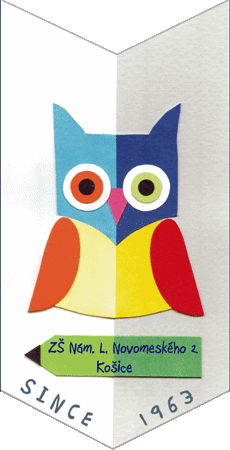 VyhlásenieVyhlasujem, že dieťa ............................................., bytom v  ..................................................................................., neprejavuje príznaky akútneho ochorenia, že regionálny úrad verejného zdravotníctva ani lekár všeobecnej zdravotnej starostlivosti pre deti a dorast menovanému dieťaťu nenariadil karanténne opatrenie (karanténu, zvýšený zdravotný dozor alebo lekársky dohľad). Nie je mi známe, že by dieťa alebo osoby, ktoré s ním žijú spoločne v domácnosti, prišli v priebehu ostatného mesiaca do styku s osobami, ktoré ochoreli na COVID-19. Som si vedomý(á) právnych následkov v prípade nepravdivého vyhlásenia, najmä som si vedomý(á), že by som sa dopustil(a) priestupku podľa § 56 zákona č. 355/2007 Z. z. o ochrane, podpore a rozvoji verejného zdravia a o zmene a doplnení niektorých zákonov.  V ................................. dňa ................... Meno a priezvisko zák. zástupcu:Adresa zákonného zástupcu:Telefón zákonného zástupcu:Podpis zákonného zástupcu: